System Impact Assessment Application (IESO)/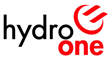 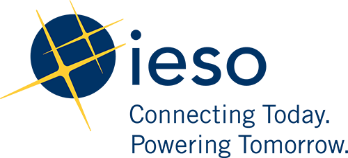 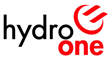 Customer Impact Assessment Application (Hydro One SSM)for Load FacilitiesSubmit this form to the Independent Electricity System Operator and also to Hydro One Sault Ste. Marie LP to inform about your new connection or modification to an existing connection:Subject: 	System Impact Assessment Application (IESO)/Customer Impact Assessment Application (Hydro One SSM) for Load FacilitiesAll information submitted in this process will be used by the Independent Electricity System Operator (IESO) and Hydro One Sault Ste. Marie LP (Hydro One SSM) solely in support of their obligations under the Electricity Act, 1998, the Ontario Energy Board Act, 1998, the Market Rules, the Transmission System Code and associated policies, codes, standards and procedures and their licenses. All information submitted will be treated in accordance with the IESO's and Hydro One SSM confidentiality policies.  The undersigned consents to the sharing of all such information between the IESO and Hydro One SSM.Since specific equipment data may not yet be available for this Project, the accompanying data sheets have been modified to identify those data that are essential for the IESO and Hydro One SSM to be able to undertake both Assessments. The data sheets also identify those data for which the IESO or Hydro One SSM will use suitable typical values should the Applicant not provide them.Whenever it is necessary for the IESO or Hydro One SSM to use typical (generally conservative) values for the Assessment of the Connection Application, then it will be the responsibility of the Applicant to ensure that the equipment that is eventually installed meets or exceeds these values.Applicants should use this form for the assessment of spare equipment on site or on order from manufacturers to replace major components (e.g. main power transformers, reactive power control devices etc.) in case of failure. Applicants are responsible for providing as-built equipment data prior to connection, for the equipment that is constructed and is to be put into service.  Timelines for providing as-built data are specified on the Hydro One SSM and IESO websites.Part 1 – General Information Part 2 – Payment of $20,000 Deposit to the IESO for System Impact Assessment (SIA). Part 3 – Payment to Hydro One SSMPart 4 – Certification All files and diagrams provided as attachments are to be signed and sealed by a Professional Engineer.All files and diagrams provided as attachments are to be signed and sealed by a Professional Engineer.1 If the conductor type is new then additional information may be required.1 If the conductor type is new then additional information may be required. All files and diagrams provided as attachments are to be signed and sealed by a Professional Engineer.Independent Electricity System Operatorconnection.assessments@ieso.caTo the extent possible, the documents and drawings should be submitted in .pdf format. Signed documents should be scanned in .pdf format. Connection applicants intending to send documents in a different format are encouraged to contact the Connection Assessments in advance.Hard copies of the application forms and supporting documents are not required. Where the supporting documentation (e.g. single line diagram) is not suitable for email submission, it should be submitted by mail or courier to:Independent Electricity System Operator2635 Lakeshore Rd. WestMississauga, ON  L5J 4R9Attn:  Connection AssessmentsHydro One Sault Ste. Marie LP483 Bay Street, TCT 6Toronto, ON M5G 2P5Attn:  Director, Account ManagementFax number: (416) 345-5957LargeAccounts@HydroOne.comOrganization Name (Load):     Organization Short Name: (Maximum 12 keystrokes)      Project Name:      Location of Project:      Authorized RepresentativeAuthorized RepresentativeName:      Name:      Position / Title:      Position / Title:      Company:      Company:      Address:      Address:      City/Town:      City/Town:      Province/State:      Province/State:      Postal/Zip Code:      Country:      Telephone No.:      Fax No.:      Email Address:      Email Address:      IESO  Organization ID (if applicable):       IESO  Organization ID (if applicable):       Primary ContactPrimary ContactName:      Name:      Position/Title:      Position/Title:      Company:      Company:      Address:      Address:      City/Town:      City/Town:      Province/State:      Province/State:      Postal/Zip Code:      Country:      Telephone No.:      Fax No.:      E-mail Address:      E-mail Address:      Method of Payment (choose one)Method of Payment (choose one)Method of Payment (choose one)	Certified cheque payable to the IESO 	Attached 	Attached 	Deposit to IESO Account 	Receipt Attached 	Receipt Attached 	Electronic Wire Payment to IESO Account 	Receipt Attached 	Receipt AttachedFor direct deposit or electronic wire payments, reference the following IESO account:For direct deposit or electronic wire payments, reference the following IESO account:For direct deposit or electronic wire payments, reference the following IESO account:TD Bank, Institution ID # 0004, Transit # 10202, Account # 0690-0429444TD Bank, Institution ID # 0004, Transit # 10202, Account # 0690-0429444TD Bank, Institution ID # 0004, Transit # 10202, Account # 0690-0429444Purchase Order (PO) # (if applicable)	     Purchase Order (PO) # (if applicable)	     (The PO # will be referenced on the final invoice and is not a replacement for the deposit)Payment to Hydro One SSM along with the terms and conditions will be outlined in the Hydro One SSM SIA/CIA Agreement, which will be discussed with the Applicant upon receipt of the application form.  Cost for the Customer Impact Assessment (CIA) and Hydro One SSM’s costs associated with the IESO SIA will be based on Hydro One SSM’s actual costs in accordance with Hydro One SSM’s OEB approved Customer Connects Process. The undersigned hereby declares that the information contained in and submitted in support of this document is, to the best of the connection applicant’s knowledge, complete and accurate. By signature the connection applicant agrees that information may be provided to the affected transmitter(s) and posted on the IESO Web site as stipulated in the applicable Market Manual pertaining to connection assessment and approval.The undersigned hereby declares that the information contained in and submitted in support of this document is, to the best of the connection applicant’s knowledge, complete and accurate. By signature the connection applicant agrees that information may be provided to the affected transmitter(s) and posted on the IESO Web site as stipulated in the applicable Market Manual pertaining to connection assessment and approval.The undersigned hereby declares that the information contained in and submitted in support of this document is, to the best of the connection applicant’s knowledge, complete and accurate. By signature the connection applicant agrees that information may be provided to the affected transmitter(s) and posted on the IESO Web site as stipulated in the applicable Market Manual pertaining to connection assessment and approval.Name (Please Print)      Title     SignatureDate     Generic InformationBold-ItalicEssential for AssessmentGeneric InformationBoldEssential for Hydro One SSM - to be provided prior to ConnectionGeneric InformationNormalTypical values will be assumed if data not providedGeneric InformationNormalOnly required upon requestProject DatesStart of ConstructionProject DatesElectrical backfeed (energized stations)Project DatesPermanent in-service date:Protection System DescriptionAn overview of the protective relaying schemes to be employed together with an explanation of the manner in which they are to be deployed.A simplified tripping matrix as per schedule E, exhibit E-2 of the Transmission System Code (TSC), appendix 1 for load customers.Attach fileDetailed Single-Line Diagram(s)A detailed single-line diagram showing the equipment and the protection and telemetry points.  The locations of the proposed connections on to existing lines, or into existing transformer/switching stations, are also to be included.Details are to be included of any existing facilities that are to be replaced or removed from service.  Out-of-service dates are to be provided whenever these dates do not coincide with the in-service dates for the new facilities.Attach fileGeographic Map including GPS CoordinatesA large-scale map or drawing showing the location of the exact point of the proposed interconnection with Hydro One SSM facilities (or other transmitters including lot number and concession number for the project). Attach fileControl SchemesDescribe any control schemes that are to be used to automatically change the tap positions for any of the transformers, or to automatically switch into-service or out-of-service any reactive compensation devices. Attach fileLoad FacilitiesBold-ItalicEssential for AssessmentLoad FacilitiesBoldEssential for Hydro One SSM - to be provided prior to ConnectionLoad FacilitiesNormalTypical values will be assumed if data not providedLoad FacilitiesNormalOnly required upon requestLoad ScheduleDateDateDatePeak Load (MW)Peak Load (MW)Peak Load (MW)Peak Load (MW)Peak Load (MW)Power Factor (%)Power Factor (%)Power Factor (%)Power Factor (%)Power Factor (%)Load Factor (%)Load Factor (%)Load Factor (%)Load ScheduleExisting loadExisting loadLoad ScheduleAdditional loadAdditional loadLoad ScheduleUltimate loadUltimate loadNature of LoadComposition (e.g. % industrial, % commercial, % residential)Composition (e.g. % industrial, % commercial, % residential)Composition (e.g. % industrial, % commercial, % residential)Composition (e.g. % industrial, % commercial, % residential)Composition (e.g. % industrial, % commercial, % residential)Composition (e.g. % industrial, % commercial, % residential)Composition (e.g. % industrial, % commercial, % residential)Composition (e.g. % industrial, % commercial, % residential)Composition (e.g. % industrial, % commercial, % residential)Composition (e.g. % industrial, % commercial, % residential)Nature of LoadRequirement for dual supplyRequirement for dual supplyRequirement for dual supplyRequirement for dual supplyRequirement for dual supplyRequirement for dual supplyRequirement for dual supplyRequirement for dual supplyRequirement for dual supplyRequirement for dual supplyEnter text or attach fileEnter text or attach fileEnter text or attach fileEnter text or attach fileEnter text or attach fileEnter text or attach fileEnter text or attach fileEnter text or attach fileNature of LoadDescription of unusual sensitivity to voltage or frequency fluctuationsDescription of unusual sensitivity to voltage or frequency fluctuationsDescription of unusual sensitivity to voltage or frequency fluctuationsDescription of unusual sensitivity to voltage or frequency fluctuationsDescription of unusual sensitivity to voltage or frequency fluctuationsDescription of unusual sensitivity to voltage or frequency fluctuationsDescription of unusual sensitivity to voltage or frequency fluctuationsDescription of unusual sensitivity to voltage or frequency fluctuationsDescription of unusual sensitivity to voltage or frequency fluctuationsDescription of unusual sensitivity to voltage or frequency fluctuationsEnter text or attach fileEnter text or attach fileEnter text or attach fileEnter text or attach fileEnter text or attach fileEnter text or attach fileEnter text or attach fileEnter text or attach fileNature of LoadDescription of unusual consequences of power outagesDescription of unusual consequences of power outagesDescription of unusual consequences of power outagesDescription of unusual consequences of power outagesDescription of unusual consequences of power outagesDescription of unusual consequences of power outagesDescription of unusual consequences of power outagesDescription of unusual consequences of power outagesDescription of unusual consequences of power outagesDescription of unusual consequences of power outagesEnter text or attach fileEnter text or attach fileEnter text or attach fileEnter text or attach fileEnter text or attach fileEnter text or attach fileEnter text or attach fileEnter text or attach filePower QualityHarmonics (frequency, magnitude)Harmonics (frequency, magnitude)Harmonics (frequency, magnitude)Harmonics (frequency, magnitude)Harmonics (frequency, magnitude)Harmonics (frequency, magnitude)Harmonics (frequency, magnitude)Power QualityFlicker (voltage change, frequency)Flicker (voltage change, frequency)Flicker (voltage change, frequency)Flicker (voltage change, frequency)Flicker (voltage change, frequency)Flicker (voltage change, frequency)Flicker (voltage change, frequency)Power QualityPhase Imbalance (%)Phase Imbalance (%)Phase Imbalance (%)Phase Imbalance (%)Phase Imbalance (%)Phase Imbalance (%)Phase Imbalance (%)Phase Imbalance (%)Phase Imbalance (%)Phase Imbalance (%)Phase Imbalance (%)Phase Imbalance (%)Power QualityVariable Speed DrivesVariable Speed DrivesVariable Speed DrivesVariable Speed DrivesVariable Speed DrivesDemand (kVA)Demand (kVA)Demand (kVA)Demand (kVA)Enter text or attach fileEnter text or attach fileEnter text or attach fileEnter text or attach fileEnter text or attach fileEnter text or attach fileEnter text or attach fileEnter text or attach fileEnter text or attach filePower QualityWelding EquipmentWelding EquipmentWelding EquipmentWelding EquipmentWelding EquipmentDemand (kVA) Demand (kVA) Demand (kVA) Demand (kVA) Enter text or attach fileEnter text or attach fileEnter text or attach fileEnter text or attach fileEnter text or attach fileEnter text or attach fileEnter text or attach fileEnter text or attach fileEnter text or attach filePower QualityStatic ConvertersStatic ConvertersStatic ConvertersStatic ConvertersStatic ConvertersDemand (kVA) Demand (kVA) Demand (kVA) Demand (kVA) Enter text or attach fileEnter text or attach fileEnter text or attach fileEnter text or attach fileEnter text or attach fileEnter text or attach fileEnter text or attach fileEnter text or attach fileEnter text or attach filePower QualityFurnaceFurnaceFurnaceFurnaceFurnaceDemand (kVA)Demand (kVA)Demand (kVA)Demand (kVA)Enter text or attach fileEnter text or attach fileEnter text or attach fileEnter text or attach fileEnter text or attach fileEnter text or attach fileEnter text or attach fileEnter text or attach fileEnter text or attach filePower QualityOther discontinuous or harmonic rich loadOther discontinuous or harmonic rich loadOther discontinuous or harmonic rich loadOther discontinuous or harmonic rich loadOther discontinuous or harmonic rich loadDemand (kVA)Demand (kVA)Demand (kVA)Demand (kVA)Enter text or attach fileEnter text or attach fileEnter text or attach fileEnter text or attach fileEnter text or attach fileEnter text or attach fileEnter text or attach fileEnter text or attach fileEnter text or attach filePower QualityCapacitorsCapacitorsCapacitorsCapacitorsCapacitorsDemand (kVA)Demand (kVA)Demand (kVA)Demand (kVA)Enter text or attach fileEnter text or attach fileEnter text or attach fileEnter text or attach fileEnter text or attach fileEnter text or attach fileEnter text or attach fileEnter text or attach fileEnter text or attach filePower QualityGeneratorsGeneratorsGeneratorsGeneratorsGeneratorsTotal Size (kVA)Total Size (kVA)Total Size (kVA)Total Size (kVA)Enter text or attach fileEnter text or attach fileEnter text or attach fileEnter text or attach fileEnter text or attach fileEnter text or attach fileEnter text or attach fileEnter text or attach fileEnter text or attach fileLoad ShapeNovember to April (Winter) Maximum DemandNovember to April (Winter) Maximum DemandNovember to April (Winter) Maximum DemandNovember to April (Winter) Maximum DemandNovember to April (Winter) Maximum DemandNovember to April (Winter) Maximum DemandNovember to April (Winter) Maximum DemandMay to October (Summer) Maximum DemandMay to October (Summer) Maximum DemandMay to October (Summer) Maximum DemandMay to October (Summer) Maximum DemandMay to October (Summer) Maximum DemandMay to October (Summer) Maximum DemandMay to October (Summer) Maximum DemandMay to October (Summer) Maximum DemandMay to October (Summer) Maximum DemandMay to October (Summer) Maximum DemandLoad ShapeWeekdayWeekdayWeekdayWeekendWeekendWeekendWeekendWeekdayWeekdayWeekdayWeekdayWeekdayWeekdayWeekendWeekendWeekendWeekendLoad ShapeHoursMWMWMvarMWMWMvarMvarMWMWMWMvarMvarMvarMWMWMWMvarLoad Shape0-4Load Shape4-8Load Shape8-12Load Shape12-16Load Shape16-20Load Shape20-24Load Facilities (Continued)Bold-ItalicEssential for AssessmentLoad Facilities (Continued)BoldEssential for Hydro One SSM - to be provided prior to ConnectionLoad Facilities (Continued)Typical values will be assumed if data not providedLoad Facilities (Continued)Only required upon requestAll Motors ≥500 HPComplete one table for each motor ≥500 HPType (e.g. squirrel cage, wound rotor, synchronous)Type (e.g. squirrel cage, wound rotor, synchronous)Type (e.g. squirrel cage, wound rotor, synchronous)Type (e.g. squirrel cage, wound rotor, synchronous)Type (e.g. squirrel cage, wound rotor, synchronous)Type (e.g. squirrel cage, wound rotor, synchronous)Type (e.g. squirrel cage, wound rotor, synchronous)Type (e.g. squirrel cage, wound rotor, synchronous)Type (e.g. squirrel cage, wound rotor, synchronous)All Motors ≥500 HPComplete one table for each motor ≥500 HPRated capability (MVA)Rated capability (MVA)Rated capability (MVA)Rated capability (MVA)Rated capability (MVA)Rated capability (MVA)Rated capability (MVA)Rated capability (MVA)Rated capability (MVA)All Motors ≥500 HPComplete one table for each motor ≥500 HPRated power factorRated power factorRated power factorRated power factorRated power factorRated power factorRated power factorRated power factorRated power factorAll Motors ≥500 HPComplete one table for each motor ≥500 HPStarting method (e.g. full-voltage, resistive, reduced voltage, delta-wye)Starting method (e.g. full-voltage, resistive, reduced voltage, delta-wye)Starting method (e.g. full-voltage, resistive, reduced voltage, delta-wye)Starting method (e.g. full-voltage, resistive, reduced voltage, delta-wye)Starting method (e.g. full-voltage, resistive, reduced voltage, delta-wye)Starting method (e.g. full-voltage, resistive, reduced voltage, delta-wye)Starting method (e.g. full-voltage, resistive, reduced voltage, delta-wye)Starting method (e.g. full-voltage, resistive, reduced voltage, delta-wye)Starting method (e.g. full-voltage, resistive, reduced voltage, delta-wye)All Motors ≥500 HPComplete one table for each motor ≥500 HPStarts per dayStarts per dayStarts per dayStarts per dayStarts per dayStarts per dayStarts per dayStarts per dayStarts per dayInduction Motors 
≥25,000 HP Complete one table for each induction motor ≥25,000 HPData may be requested for certain induction motors ≥500 HPIdentifierIdentifierIdentifierIdentifierIdentifierIdentifierIdentifierIdentifierIdentifierInduction Motors 
≥25,000 HP Complete one table for each induction motor ≥25,000 HPData may be requested for certain induction motors ≥500 HPRated capability (MVA or HP)Rated capability (MVA or HP)Rated capability (MVA or HP)Rated capability (MVA or HP)Rated capability (MVA or HP)Rated capability (MVA or HP)Rated capability (MVA or HP)Rated capability (MVA or HP)Rated capability (MVA or HP)Induction Motors 
≥25,000 HP Complete one table for each induction motor ≥25,000 HPData may be requested for certain induction motors ≥500 HPRated torque (per unit on machine base)Rated torque (per unit on machine base)Rated torque (per unit on machine base)Rated torque (per unit on machine base)Rated torque (per unit on machine base)Rated torque (per unit on machine base)Rated torque (per unit on machine base)Rated torque (per unit on machine base)Rated torque (per unit on machine base)Induction Motors 
≥25,000 HP Complete one table for each induction motor ≥25,000 HPData may be requested for certain induction motors ≥500 HPRated slip (per unit on machine base)Rated slip (per unit on machine base)Rated slip (per unit on machine base)Rated slip (per unit on machine base)Rated slip (per unit on machine base)Rated slip (per unit on machine base)Rated slip (per unit on machine base)Rated slip (per unit on machine base)Rated slip (per unit on machine base)Induction Motors 
≥25,000 HP Complete one table for each induction motor ≥25,000 HPData may be requested for certain induction motors ≥500 HPStarting torque (per unit on machine base)Starting torque (per unit on machine base)Starting torque (per unit on machine base)Starting torque (per unit on machine base)Starting torque (per unit on machine base)Starting torque (per unit on machine base)Starting torque (per unit on machine base)Starting torque (per unit on machine base)Starting torque (per unit on machine base)Induction Motors 
≥25,000 HP Complete one table for each induction motor ≥25,000 HPData may be requested for certain induction motors ≥500 HPStarting current (per unit on machine base)Starting current (per unit on machine base)Starting current (per unit on machine base)Starting current (per unit on machine base)Starting current (per unit on machine base)Starting current (per unit on machine base)Starting current (per unit on machine base)Starting current (per unit on machine base)Starting current (per unit on machine base)Induction Motors 
≥25,000 HP Complete one table for each induction motor ≥25,000 HPData may be requested for certain induction motors ≥500 HPStarting power factorStarting power factorStarting power factorStarting power factorStarting power factorStarting power factorStarting power factorStarting power factorStarting power factorInduction Motors 
≥25,000 HP Complete one table for each induction motor ≥25,000 HPData may be requested for certain induction motors ≥500 HPPeak torque (per unit on machine base)Peak torque (per unit on machine base)Peak torque (per unit on machine base)Peak torque (per unit on machine base)Peak torque (per unit on machine base)Peak torque (per unit on machine base)Peak torque (per unit on machine base)Peak torque (per unit on machine base)Peak torque (per unit on machine base)Induction Motors 
≥25,000 HP Complete one table for each induction motor ≥25,000 HPData may be requested for certain induction motors ≥500 HPLocked rotor current (per unit on machine base)Locked rotor current (per unit on machine base)Locked rotor current (per unit on machine base)Locked rotor current (per unit on machine base)Locked rotor current (per unit on machine base)Locked rotor current (per unit on machine base)Locked rotor current (per unit on machine base)Locked rotor current (per unit on machine base)Locked rotor current (per unit on machine base)Synchronous Motors ≥500 HP Complete one table for each motor ≥500 HPIdentifierIdentifierIdentifierIdentifierIdentifierIdentifierIdentifierIdentifierIdentifierSynchronous Motors ≥500 HP Complete one table for each motor ≥500 HPRated output (MVA or HP)Rated output (MVA or HP)Rated output (MVA or HP)Rated output (MVA or HP)Rated output (MVA or HP)Rated output (MVA or HP)Rated output (MVA or HP)Rated output (MVA or HP)Rated output (MVA or HP)Synchronous Motors ≥500 HP Complete one table for each motor ≥500 HPX’’d (unsaturated subtransient reactance in per unit based on machine base)X’’d (unsaturated subtransient reactance in per unit based on machine base)X’’d (unsaturated subtransient reactance in per unit based on machine base)X’’d (unsaturated subtransient reactance in per unit based on machine base)X’’d (unsaturated subtransient reactance in per unit based on machine base)X’’d (unsaturated subtransient reactance in per unit based on machine base)X’’d (unsaturated subtransient reactance in per unit based on machine base)X’’d (unsaturated subtransient reactance in per unit based on machine base)X’’d (unsaturated subtransient reactance in per unit based on machine base)Synchronous Motors ≥5000 HPComplete one table for each synchronous motor ≥5000 HPIdentifierIdentifierIdentifierIdentifierIdentifierIdentifierIdentifierIdentifierIdentifierSynchronous Motors ≥5000 HPComplete one table for each synchronous motor ≥5000 HPRated capability (MVA or HP)Rated capability (MVA or HP)Rated capability (MVA or HP)Rated capability (MVA or HP)Rated capability (MVA or HP)Rated capability (MVA or HP)Rated capability (MVA or HP)Rated capability (MVA or HP)Rated capability (MVA or HP)Synchronous Motors ≥5000 HPComplete one table for each synchronous motor ≥5000 HPRotational inertia constant H of motor and load(s)Rotational inertia constant H of motor and load(s)Rotational inertia constant H of motor and load(s)Rotational inertia constant H of motor and load(s)Rotational inertia constant H of motor and load(s)Rotational inertia constant H of motor and load(s)Rotational inertia constant H of motor and load(s)Rotational inertia constant H of motor and load(s)Rotational inertia constant H of motor and load(s)Synchronous Motors ≥5000 HPComplete one table for each synchronous motor ≥5000 HPUnsaturated reactances in per unit based on machine baseUnsaturated reactances in per unit based on machine baseUnsaturated reactances in per unit based on machine baseUnsaturated reactances in per unit based on machine baseUnsaturated reactances in per unit based on machine baseUnsaturated reactances in per unit based on machine baseUnsaturated reactances in per unit based on machine baseUnsaturated reactances in per unit based on machine baseUnsaturated reactances in per unit based on machine baseUnsaturated reactances in per unit based on machine baseUnsaturated reactances in per unit based on machine baseUnsaturated reactances in per unit based on machine baseSynchronous Motors ≥5000 HPComplete one table for each synchronous motor ≥5000 HPXdX’dX’’dX’’dXqX’qX’qX’’qXlXlX2X0Synchronous Motors ≥5000 HPComplete one table for each synchronous motor ≥5000 HPSynchronous Motors ≥5000 HPComplete one table for each synchronous motor ≥5000 HPOpen circuit time constants (s)Open circuit time constants (s)Open circuit time constants (s)Open circuit time constants (s)Open circuit time constants (s)Open circuit time constants (s)Open circuit time constants (s)Open circuit time constants (s)Open circuit time constants (s)Synchronous Motors ≥5000 HPComplete one table for each synchronous motor ≥5000 HPT’doT’doT’doT’’doT’’doT’’doT’qoT’qoT’qoT’’qoT’’qoT’’qoSynchronous Motors ≥5000 HPComplete one table for each synchronous motor ≥5000 HPSynchronous Motors ≥5000 HPComplete one table for each synchronous motor ≥5000 HPArmature resistance (Ra) (per unit on machine base) Armature resistance (Ra) (per unit on machine base) Armature resistance (Ra) (per unit on machine base) Armature resistance (Ra) (per unit on machine base) Armature resistance (Ra) (per unit on machine base) Armature resistance (Ra) (per unit on machine base) Armature resistance (Ra) (per unit on machine base) Armature resistance (Ra) (per unit on machine base) Armature resistance (Ra) (per unit on machine base) EXCITATION SYSTEM MODEL A block diagram suitable for stability studies or an IEEE standard model type with all in-service parameter values for the exciter.  Models for stabilizers, under-excitation limiters, and over-excitation limiters shall be provided where applicable. For each synchronous motor 10 MVA or larger.Attach fileConnection (Transmission) FacilitiesBold-ItalicEssential for AssessmentConnection (Transmission) FacilitiesBoldEssential for Hydro One SSM - to be provided prior to ConnectionConnection (Transmission) FacilitiesTypical values will be assumed if not givenConnection (Transmission) FacilitiesOnly required upon requestIf the connection from the load to the transmitter consists of different sections, then the applicant must complete a table for each overhead circuit section and for each underground circuit section.  Provide a detailed single line diagram of the load facilities.  If the connection from the load to the transmitter consists of different sections, then the applicant must complete a table for each overhead circuit section and for each underground circuit section.  Provide a detailed single line diagram of the load facilities.  If the connection from the load to the transmitter consists of different sections, then the applicant must complete a table for each overhead circuit section and for each underground circuit section.  Provide a detailed single line diagram of the load facilities.  If the connection from the load to the transmitter consists of different sections, then the applicant must complete a table for each overhead circuit section and for each underground circuit section.  Provide a detailed single line diagram of the load facilities.  If the connection from the load to the transmitter consists of different sections, then the applicant must complete a table for each overhead circuit section and for each underground circuit section.  Provide a detailed single line diagram of the load facilities.  If the connection from the load to the transmitter consists of different sections, then the applicant must complete a table for each overhead circuit section and for each underground circuit section.  Provide a detailed single line diagram of the load facilities.  If the connection from the load to the transmitter consists of different sections, then the applicant must complete a table for each overhead circuit section and for each underground circuit section.  Provide a detailed single line diagram of the load facilities.  If the connection from the load to the transmitter consists of different sections, then the applicant must complete a table for each overhead circuit section and for each underground circuit section.  Provide a detailed single line diagram of the load facilities.  Transmission connectionPoint of connection to IESO controlled grid:- circuit operating nomenclature or terminal station name Transmission connection- circuit sectionTransmission connection- tower numberTransmission connection- GPS coordinatesOverhead Circuit sectionComplete one table for each overhead circuit sectionIdentifier (to be provided on drawing)Overhead Circuit sectionComplete one table for each overhead circuit sectionVoltage (kV)Overhead Circuit sectionComplete one table for each overhead circuit sectionLength (km)Overhead Circuit sectionComplete one table for each overhead circuit sectionPhase conductor size (kcmil)Overhead Circuit sectionComplete one table for each overhead circuit sectionPhase conductor type (ASC, ACSR, ACSS, ACCR, etc.)1Overhead Circuit sectionComplete one table for each overhead circuit sectionPhase conductor stranding (# of Al strands, # of Steel strands)Overhead Circuit sectionComplete one table for each overhead circuit sectionPhase conductors per bundle, spacing if more than one (mm)Overhead Circuit sectionComplete one table for each overhead circuit sectionGeometry of all phase and skywires for each tower type (m)Overhead Circuit sectionComplete one table for each overhead circuit sectionGround resistivity (ohms-meters)Overhead Circuit sectionComplete one table for each overhead circuit sectionSkywire size (kcmil)Overhead Circuit sectionComplete one table for each overhead circuit sectionSkywire type (Alumoweld, EHS, HS)1Overhead Circuit sectionComplete one table for each overhead circuit sectionSkywire stranding (# of Al strands, # of Steel strands)Overhead Circuit sectionComplete one table for each overhead circuit sectionSkywire number if more than oneOverhead Circuit sectionComplete one table for each overhead circuit sectionPositive sequence impedance R, X in ohms and B in mhos if in per unit specify basesR in ohmsR in ohmsX in ohmsX in ohmsX in ohmsB in mhosOverhead Circuit sectionComplete one table for each overhead circuit sectionPositive sequence impedance R, X in ohms and B in mhos if in per unit specify basesOverhead Circuit sectionComplete one table for each overhead circuit sectionPositive sequence impedance R, X in ohms and B in mhos if in per unit specify basesR in puR in puX in puX in puX in puB in puOverhead Circuit sectionComplete one table for each overhead circuit sectionPositive sequence impedance R, X in ohms and B in mhos if in per unit specify basesOverhead Circuit sectionComplete one table for each overhead circuit sectionZero sequence impedance Ro, Xo in ohms and Bo in mhos if in per unit specify basesRo in ohmsRo in ohmsXo in ohmsXo in ohmsXo in ohmsBo in mhosOverhead Circuit sectionComplete one table for each overhead circuit sectionZero sequence impedance Ro, Xo in ohms and Bo in mhos if in per unit specify basesOverhead Circuit sectionComplete one table for each overhead circuit sectionZero sequence impedance Ro, Xo in ohms and Bo in mhos if in per unit specify basesRo in puRo in puXo in puXo in puXo in puBo in puOverhead Circuit sectionComplete one table for each overhead circuit sectionZero sequence impedance Ro, Xo in ohms and Bo in mhos if in per unit specify basesOverhead Circuit sectionComplete one table for each overhead circuit sectionMutual Impedance (only needed for parallel circuit) Rm, Xm in ohms and Bm in mhosif in per unit specify basesRm in ohmsRm in ohmsXm in ohmsXm in ohmsXm in ohmsBm in mhosOverhead Circuit sectionComplete one table for each overhead circuit sectionMutual Impedance (only needed for parallel circuit) Rm, Xm in ohms and Bm in mhosif in per unit specify basesOverhead Circuit sectionComplete one table for each overhead circuit sectionMutual Impedance (only needed for parallel circuit) Rm, Xm in ohms and Bm in mhosif in per unit specify basesRm in puRm in puXm in puXm in puXm in puBm in puOverhead Circuit sectionComplete one table for each overhead circuit sectionMutual Impedance (only needed for parallel circuit) Rm, Xm in ohms and Bm in mhosif in per unit specify basesOverhead Circuit sectionComplete one table for each overhead circuit sectionBase Voltage VB  (Applicable to positive & zero sequences and mutual impedances) Overhead Circuit sectionComplete one table for each overhead circuit sectionBase MVAB  (Applicable to positive & zero sequences and mutual impedances) Overhead Circuit sectionComplete one table for each overhead circuit sectionWinter thermal : Continuous, Long-term, Short-term (A)(see table below for rating assumptionsOverhead Circuit sectionComplete one table for each overhead circuit sectionSummer thermal ratings: Continuous, Long-term, Short-term (A)(see table below for rating assumptionsConnection (Transmission) Facilities (cont)Bold-ItalicEssential for AssessmentConnection (Transmission) Facilities (cont)BoldEssential for Hydro One SSM - to be provided prior to ConnectionConnection (Transmission) Facilities (cont)Typical values will be assumed if not givenConnection (Transmission) Facilities (cont)Only required upon requestOverhead Transmission Lines - Rating Assumptions for System Impact Assessment studiesOverhead Transmission Lines - Rating Assumptions for System Impact Assessment studiesOverhead Transmission Lines - Rating Assumptions for System Impact Assessment studiesOverhead Transmission Lines - Rating Assumptions for System Impact Assessment studiesOverhead Transmission Lines - Rating Assumptions for System Impact Assessment studiesRatingConductor TemperaturePre-loadAmbient TempWind SpeedContinuous93oC (or sag temperature if lower)N/ASummer30oCWinter10oC0 to 4 km/hr15 km/hrwithin 50 km of wind farmLong-Term Emergency(Limited to 50 hr/year on all conductors)127oC (or sag temperature if lower)N/ASummer30oCWinter10oC0 to 4 km/hr15 km/hrwithin 50 km of wind farmShort-Term Emergency(15-minute limited-time rating)150oC (or sag temperature if lower) (Limited to 127oC for High Aluminum Content (HAC) conductors)Continuous Rating at 93oCSummer30oCWinter10oC0 to 4 km/hr15 km/hrwithin 50 km of wind farmConnection (Transmission) Facilities (cont)Bold-ItalicEssential for AssessmentConnection (Transmission) Facilities (cont)BoldEssential for Hydro One SSM - to be provided prior to ConnectionConnection (Transmission) Facilities (cont)NormalTypical values will be assumed if data not providedConnection (Transmission) Facilities (cont)NormalOnly required upon request Underground Circuit SectionComplete one table for each underground circuit sectionIdentifier (to be provided on drawing)Identifier (to be provided on drawing)Identifier (to be provided on drawing) Underground Circuit SectionComplete one table for each underground circuit sectionVoltage (kV)Voltage (kV)Voltage (kV) Underground Circuit SectionComplete one table for each underground circuit sectionLength (km)Length (km)Length (km) Underground Circuit SectionComplete one table for each underground circuit sectionBIL ratingBIL ratingBIL rating Underground Circuit SectionComplete one table for each underground circuit sectionPhase conductor size (kcmil)Phase conductor size (kcmil)Phase conductor size (kcmil) Underground Circuit SectionComplete one table for each underground circuit sectionDistance from the “from” terminal (km)Distance from the “from” terminal (km)Distance from the “from” terminal (km) Underground Circuit SectionComplete one table for each underground circuit sectionMaximum operating temperature ( ºC)Maximum operating temperature ( ºC)Maximum operating temperature ( ºC) Underground Circuit SectionComplete one table for each underground circuit sectionPhase conductor type 1Phase conductor type 1Phase conductor type 1 Underground Circuit SectionComplete one table for each underground circuit sectionInsulation typeInsulation typeInsulation type Underground Circuit SectionComplete one table for each underground circuit sectionSemiconductor shield typeSemiconductor shield typeSemiconductor shield type Underground Circuit SectionComplete one table for each underground circuit sectionShield groundingShield groundingShield grounding Underground Circuit SectionComplete one table for each underground circuit sectionMetallic sheath typeMetallic sheath typeMetallic sheath type Underground Circuit SectionComplete one table for each underground circuit sectionExternal layer typeExternal layer typeExternal layer type Underground Circuit SectionComplete one table for each underground circuit sectionGeometry of all phases Geometry of all phases Geometry of all phases  Underground Circuit SectionComplete one table for each underground circuit sectionGround resistivity (ohms-meters)Ground resistivity (ohms-meters)Ground resistivity (ohms-meters) Underground Circuit SectionComplete one table for each underground circuit sectionCable constructionCable constructionCable construction Underground Circuit SectionComplete one table for each underground circuit sectionInstallation type (e.g. direct buried, in duct, etc.)Installation type (e.g. direct buried, in duct, etc.)Installation type (e.g. direct buried, in duct, etc.) Underground Circuit SectionComplete one table for each underground circuit sectionPositive sequence impedance (R, X in ohms, B in mhos or if in per unit specify bases)Positive sequence impedance (R, X in ohms, B in mhos or if in per unit specify bases)Positive sequence impedance (R, X in ohms, B in mhos or if in per unit specify bases) Underground Circuit SectionComplete one table for each underground circuit sectionZero sequence impedance (Ro, Xo in ohms, Bo in mhos or if in per unit specify bases)Zero sequence impedance (Ro, Xo in ohms, Bo in mhos or if in per unit specify bases)Zero sequence impedance (Ro, Xo in ohms, Bo in mhos or if in per unit specify bases) Underground Circuit SectionComplete one table for each underground circuit sectionContinuous, 15-Minute and 24-Hour thermal ratings (A)Continuous, 15-Minute and 24-Hour thermal ratings (A)Winter Underground Circuit SectionComplete one table for each underground circuit sectionContinuous, 15-Minute and 24-Hour thermal ratings (A)Continuous, 15-Minute and 24-Hour thermal ratings (A)SummerMain Buses Complete one table for each busMain Buses Complete one table for each busIdentifier (to be provided on drawing)Identifier (to be provided on drawing)Main Buses Complete one table for each busMain Buses Complete one table for each busStationStationMain Buses Complete one table for each busMain Buses Complete one table for each busVoltage (kV)Voltage (kV)Main Buses Complete one table for each busMain Buses Complete one table for each busSummer continuous (A)Summer continuous (A)Main Buses Complete one table for each busMain Buses Complete one table for each busWinter continuous (A)Winter continuous (A)Main Buses Complete one table for each busMain Buses Complete one table for each busMaximum operating temperature (ºC)Maximum operating temperature (ºC)Main Buses Complete one table for each busMain Buses Complete one table for each busConductor size (kcmil) Conductor size (kcmil) Main Buses Complete one table for each busMain Buses Complete one table for each busConductor type (ASC, ASCR, Al tube)Conductor type (ASC, ASCR, Al tube)Surge ArrestersSurge ArrestersIdentifierIdentifierSurge ArrestersSurge ArrestersStationStationSurge ArrestersSurge ArrestersManufacturerManufacturerSurge ArrestersSurge ArrestersSerial numberSerial numberSurge ArrestersSurge ArrestersVoltage rating (kV)Voltage rating (kV)Surge ArrestersSurge ArrestersType (e.g. ZnO, SiC)Type (e.g. ZnO, SiC)Surge ArrestersSurge ArrestersClass (e.g. secondary, distribution, intermediate, station)Class (e.g. secondary, distribution, intermediate, station)Connection (Transmission) Facilities (cont)Bold-ItalicEssential for AssessmentConnection (Transmission) Facilities (cont)BoldEssential for Hydro One SSM - to be provided prior to ConnectionConnection (Transmission) Facilities (cont)Typical values will be assumed if not givenConnection (Transmission) Facilities (cont)Only required upon requestTransformers Complete one table for each transformerNumber and Identifier of identical units (e.g., 3 units - T1, T2, T3)Number and Identifier of identical units (e.g., 3 units - T1, T2, T3)Number and Identifier of identical units (e.g., 3 units - T1, T2, T3)Number and Identifier of identical units (e.g., 3 units - T1, T2, T3)Number and Identifier of identical units (e.g., 3 units - T1, T2, T3)Number and Identifier of identical units (e.g., 3 units - T1, T2, T3)Transformers Complete one table for each transformerStationStationStationStationStationStationTransformers Complete one table for each transformerSerial Number  (must be provided prior to Connection)Serial Number  (must be provided prior to Connection)Serial Number  (must be provided prior to Connection)Serial Number  (must be provided prior to Connection)Serial Number  (must be provided prior to Connection)Serial Number  (must be provided prior to Connection)Transformers Complete one table for each transformerManufacturerManufacturerManufacturerManufacturerManufacturerManufacturerTransformers Complete one table for each transformerConfiguration (e.g. 3 phase or three single phase units)Configuration (e.g. 3 phase or three single phase units)Configuration (e.g. 3 phase or three single phase units)Configuration (e.g. 3 phase or three single phase units)Configuration (e.g. 3 phase or three single phase units)Configuration (e.g. 3 phase or three single phase units)Transformers Complete one table for each transformerPhase Location if single phase (e.g. R, W, B)Phase Location if single phase (e.g. R, W, B)Phase Location if single phase (e.g. R, W, B)Phase Location if single phase (e.g. R, W, B)Phase Location if single phase (e.g. R, W, B)Phase Location if single phase (e.g. R, W, B)Transformers Complete one table for each transformerCooling types ( e.g. ONAN, ONAF, OFAF)Cooling types ( e.g. ONAN, ONAF, OFAF)Cooling types ( e.g. ONAN, ONAF, OFAF)Cooling types ( e.g. ONAN, ONAF, OFAF)Cooling types ( e.g. ONAN, ONAF, OFAF)Cooling types ( e.g. ONAN, ONAF, OFAF)Transformers Complete one table for each transformerAssociated Thermal Rating for each cooling type (MVA)Associated Thermal Rating for each cooling type (MVA)Associated Thermal Rating for each cooling type (MVA)Associated Thermal Rating for each cooling type (MVA)Associated Thermal Rating for each cooling type (MVA)Associated Thermal Rating for each cooling type (MVA)Transformers Complete one table for each transformerWinter (10ºC) continuous, 10-DAY and 15-MIN thermal ratingsWinter (10ºC) continuous, 10-DAY and 15-MIN thermal ratingsWinter (10ºC) continuous, 10-DAY and 15-MIN thermal ratings(A)(A)(A)Transformers Complete one table for each transformerWinter (10ºC) continuous, 10-DAY and 15-MIN thermal ratingsWinter (10ºC) continuous, 10-DAY and 15-MIN thermal ratingsWinter (10ºC) continuous, 10-DAY and 15-MIN thermal ratings(MVA)(MVA)(MVA)Transformers Complete one table for each transformerSummer (30ºC) continuous, 10-DAY and 15-MIN thermal ratingsSummer (30ºC) continuous, 10-DAY and 15-MIN thermal ratingsSummer (30ºC) continuous, 10-DAY and 15-MIN thermal ratings(A)(A)(A)Transformers Complete one table for each transformerSummer (30ºC) continuous, 10-DAY and 15-MIN thermal ratingsSummer (30ºC) continuous, 10-DAY and 15-MIN thermal ratingsSummer (30ºC) continuous, 10-DAY and 15-MIN thermal ratings(MVA)(MVA)(MVA)Transformers Complete one table for each transformerConnection for each winding H, X, Y (e.g. wye, delta, zig-zag)Connection for each winding H, X, Y (e.g. wye, delta, zig-zag)Connection for each winding H, X, Y (e.g. wye, delta, zig-zag)Connection for each winding H, X, Y (e.g. wye, delta, zig-zag)Connection for each winding H, X, Y (e.g. wye, delta, zig-zag)Connection for each winding H, X, Y (e.g. wye, delta, zig-zag)Transformers Complete one table for each transformerRated voltage for each winding, e.g. HV, LV, tertiary (kV)Rated voltage for each winding, e.g. HV, LV, tertiary (kV)Rated voltage for each winding, e.g. HV, LV, tertiary (kV)Rated voltage for each winding, e.g. HV, LV, tertiary (kV)Rated voltage for each winding, e.g. HV, LV, tertiary (kV)Rated voltage for each winding, e.g. HV, LV, tertiary (kV)Transformers Complete one table for each transformerRated capability for tertiary winding, if applicable (A, MVA)Rated capability for tertiary winding, if applicable (A, MVA)Rated capability for tertiary winding, if applicable (A, MVA)Rated capability for tertiary winding, if applicable (A, MVA)Rated capability for tertiary winding, if applicable (A, MVA)Rated capability for tertiary winding, if applicable (A, MVA)Transformers Complete one table for each transformerImpedance to ground for each winding H, X, Y (ohms) (U – Ungrounded; R – Resistance; X – Reactance,  e.g. 16 R)Impedance to ground for each winding H, X, Y (ohms) (U – Ungrounded; R – Resistance; X – Reactance,  e.g. 16 R)Impedance to ground for each winding H, X, Y (ohms) (U – Ungrounded; R – Resistance; X – Reactance,  e.g. 16 R)Impedance to ground for each winding H, X, Y (ohms) (U – Ungrounded; R – Resistance; X – Reactance,  e.g. 16 R)Impedance to ground for each winding H, X, Y (ohms) (U – Ungrounded; R – Resistance; X – Reactance,  e.g. 16 R)Impedance to ground for each winding H, X, Y (ohms) (U – Ungrounded; R – Resistance; X – Reactance,  e.g. 16 R)Transformers Complete one table for each transformerOff–load taps (kV)Off–load taps (kV)Transformers Complete one table for each transformerIn-service off-load tap position (kV)In-service off-load tap position (kV)In-service off-load tap position (kV)In-service off-load tap position (kV)Transformers Complete one table for each transformerUnder-load taps (max tap (kV), min tap (kV)), number of steps)Under-load taps (max tap (kV), min tap (kV)), number of steps)Under-load taps (max tap (kV), min tap (kV)), number of steps)Under-load taps (max tap (kV), min tap (kV)), number of steps)Positive Sequence Impedance(see IEEE C57.12.90 for measurement techniques)Positive Sequence Impedance (%)Positive Sequence Impedance (%)Positive Sequence Impedance (%)HXHXHXHXHXHYHYHYHYHYHYXYXYXYXYXYPositive Sequence Impedance(see IEEE C57.12.90 for measurement techniques)RRRPositive Sequence Impedance(see IEEE C57.12.90 for measurement techniques)XXXPositive Sequence Impedance(see IEEE C57.12.90 for measurement techniques)Base MVABase MVABase MVAZero Sequence Impedance(only required for transformers with 1 or 2 external neutrals)H winding energizedall others openClosed Tertiary Closed Tertiary Closed Tertiary HHHXXXXXHXHXHXHXHXHXXHXHZero Sequence Impedance(only required for transformers with 1 or 2 external neutrals)H winding energizedall others openRRRZero Sequence Impedance(only required for transformers with 1 or 2 external neutrals)H winding energizedall others openXXXZero Sequence Impedance(only required for transformers with 1 or 2 external neutrals)H winding energizedall others openBase MVABase MVABase MVAZero Sequence Impedance(only required for transformers with 1 or 2 external neutrals)H winding energizedX winding shortedOpen Tertiary Open Tertiary Open Tertiary HHHXXXXXHXHXHXHXHXHXXHXHZero Sequence Impedance(only required for transformers with 1 or 2 external neutrals)H winding energizedX winding shortedRRRZero Sequence Impedance(only required for transformers with 1 or 2 external neutrals)H winding energizedX winding shortedXXXZero Sequence Impedance(only required for transformers with 1 or 2 external neutrals)H winding energizedX winding shortedBase MVABase MVABase MVAConnection (Transmission) Facilities (cont)Bold-ItalicEssential for AssessmentConnection (Transmission) Facilities (cont)BoldEssential for Hydro One SSM - to be provided prior to ConnectionConnection (Transmission) Facilities (cont)Typical values will be assumed if not givenConnection (Transmission) Facilities (cont)Only required upon requestShunt Capacitors Complete one table for each type of shunt capacitorIdentifierShunt Capacitors Complete one table for each type of shunt capacitorStationShunt Capacitors Complete one table for each type of shunt capacitorManufacturerShunt Capacitors Complete one table for each type of shunt capacitorSerial number  (must be provided prior to Connection)Shunt Capacitors Complete one table for each type of shunt capacitorRated voltage (kV)Shunt Capacitors Complete one table for each type of shunt capacitorRated capability (Mvar)Shunt Capacitors Complete one table for each type of shunt capacitorDischarge time (ms)Shunt Capacitors Complete one table for each type of shunt capacitorCurrent limiting reactor (mH or Ω)Shunt Capacitors Complete one table for each type of shunt capacitorBank arrangement (e.g. delta, wye, double-wye, etc)Shunt Capacitors Complete one table for each type of shunt capacitorSurge capacitor (µF)Shunt Capacitors Complete one table for each type of shunt capacitorDescription of automatic switchingAttach fileShunt Capacitors Complete one table for each type of shunt capacitorAnticipated switching restrictionsAttach fileShunt Reactors Complete one table for each type of shunt reactorIdentifierShunt Reactors Complete one table for each type of shunt reactorStationShunt Reactors Complete one table for each type of shunt reactorManufacturerShunt Reactors Complete one table for each type of shunt reactorSerial number  (must be provided prior to Connection)Shunt Reactors Complete one table for each type of shunt reactorRated voltage (kV)Shunt Reactors Complete one table for each type of shunt reactorRated capability (Mvar)Shunt Reactors Complete one table for each type of shunt reactorWinding configuration (e.g. delta, wye)Shunt Reactors Complete one table for each type of shunt reactorDescription of automatic switchingAttach fileShunt Reactors Complete one table for each type of shunt reactorDescription of anticipated switching restrictionsAttach fileConnection Transmission Facilities (cont)Bold-ItalicEssential for AssessmentConnection Transmission Facilities (cont)BoldEssential for Hydro One SSM - to be provided prior to ConnectionConnection Transmission Facilities (cont)Typical values will be assumed if not givenConnection Transmission Facilities (cont)Only required upon requestCircuit  Breakers Complete one table for each type of circuit breakerIdentifierCircuit  Breakers Complete one table for each type of circuit breakerStationCircuit  Breakers Complete one table for each type of circuit breakerManufacturerCircuit  Breakers Complete one table for each type of circuit breakerSerial number (must be provided prior to Connection)Circuit  Breakers Complete one table for each type of circuit breakerMaximum continuous rated voltage (kV)Circuit  Breakers Complete one table for each type of circuit breakerInterrupting time (ms)Circuit  Breakers Complete one table for each type of circuit breakerInterrupting media (e.g. air, oil, SF6)Circuit  Breakers Complete one table for each type of circuit breakerRated continuous current (A)Circuit  Breakers Complete one table for each type of circuit breakerRated symmetrical and asymmetrical short circuit capability (kA)Circuit  Switchers Complete one table for each type of circuit switcherIdentifierCircuit  Switchers Complete one table for each type of circuit switcherStationCircuit  Switchers Complete one table for each type of circuit switcherManufacturerCircuit  Switchers Complete one table for each type of circuit switcherSerial number  (must be provided prior to Connection)Circuit  Switchers Complete one table for each type of circuit switcherMaximum continuous rated voltage (kV)Circuit  Switchers Complete one table for each type of circuit switcherInterrupting time (ms)Circuit  Switchers Complete one table for each type of circuit switcherInterrupting media (e.g. air, oil, SF6)Circuit  Switchers Complete one table for each type of circuit switcherBIL voltage (kV)Circuit  Switchers Complete one table for each type of circuit switcherRated continuous current (A)Circuit  Switchers Complete one table for each type of circuit switcherRated symmetrical short circuit capability (kA)Disconnect Switches/Mid Span OpenersComplete one table for each disconnect switch/mid span opener with different technical specificationsIdentifierDisconnect Switches/Mid Span OpenersComplete one table for each disconnect switch/mid span opener with different technical specificationsStationDisconnect Switches/Mid Span OpenersComplete one table for each disconnect switch/mid span opener with different technical specificationsManufacturerDisconnect Switches/Mid Span OpenersComplete one table for each disconnect switch/mid span opener with different technical specificationsSerial number  (must be provided prior to Connection)Disconnect Switches/Mid Span OpenersComplete one table for each disconnect switch/mid span opener with different technical specificationsMaximum continuous rated voltage (kV)Disconnect Switches/Mid Span OpenersComplete one table for each disconnect switch/mid span opener with different technical specificationsContinuous current rating (amps) (Non-Ground Switches only)Disconnect Switches/Mid Span OpenersComplete one table for each disconnect switch/mid span opener with different technical specificationsRated symmetrical short circuit capability (kA)WavetrapsIdentifierWavetrapsStationWavetrapsManufacturerWavetrapsSerial number  (must be provided prior to Connection)WavetrapsContinuous current rating (amps)DC LinesIdentifierDC LinesComplete steady state (load flow) parameters and dynamic parametersFACTS Devices(e.g., dynamic reactive devices, series compensation, etc.)IdentifierFACTS Devices(e.g., dynamic reactive devices, series compensation, etc.)Complete steady state (load flow) parameters and dynamic parameters